Publicado en  el 12/11/2015 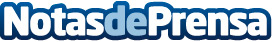 Sybilla, Premio Nacional de Diseño de Moda 2015La diseñadora Sybilla ha sido galardonado hoy con el Premio Nacional de Diseño de Moda 2015, que concede el Ministerio de Educación, Cultura y Deporte y está dotado con 30.000 eurosDatos de contacto:Nota de prensa publicada en: https://www.notasdeprensa.es/sybilla-premio-nacional-de-diseno-de-moda-2015_1 Categorias: Moda Artes Visuales Premios http://www.notasdeprensa.es